Year 5 LearningDate: 12th May 2020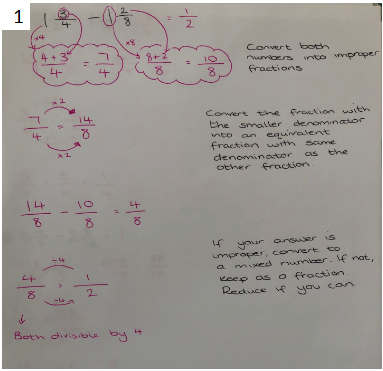 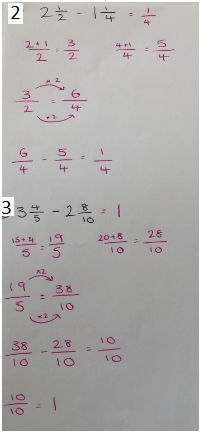 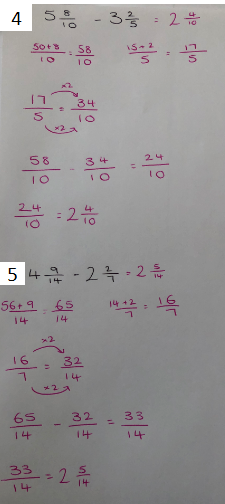 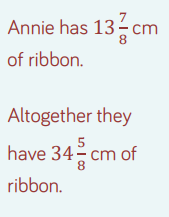 Nurse Hanny had seen the secret self hidden within the unremarkable Uncle Scrope.She knew he was someone who lived two lives.Here, in the grand mansion that was Epton Towers, Scrope lived quietly. He seemed content. Obedient to his elderly father’s commands, Scrope acted the perfect aide, attending to the family papers and letters and ever at his side. Scrope’s voice, when he spoke, was as soft as feathers.Yet Hanny had caught sight of Scrope returning from trips to the city, with his pocketbook full of winnings and his eyes as bright as those of a hawk seizing its prey. She had seen Scrope come skulking home when the cards had turned and brought him bad chance. At such times, his eyes brooded malevolently on young Mouse.Why? Simple. Scrope was the second son of old Epsilon. Mouse, too young to know about such differences, was the first son of the first son – and the one who stood between Scrope and his family’s fortune.Hanny shivered again, remembering that wide-open window. One push, one shove, and Mouse would be no more. Other dangers were waiting too. Hadn’t Scrope enquired very, very eagerly about when Mouse could be set on a saddle and taught to ride?Hanny fretted. The worry would not go away. If Mouse, her young charge, was to grow from baby to boy, she had to do something, say something, and soon. *Hanny tried to do the right thing. On Sunday, when the bell rang for Mouse to make his weekly visit to Grandfather Epsilon, Hanny tucked her yellow curls into her nursemaid’s cap, put on a fresh starched apron and dressed Mouse in his best clothes.Then, as the clock struck four – no earlier, no later – they went downstairs, entered the vast drawing room and waited silently, as instructed, near the terrible tiger-skin rug.Mouse stared back into the glass tiger-eyes, and snarled silently back at the sharp tiger-teeth. He did not like seeing the tiger. He did not like seeing the old man either. Grandfather Epsilon, nodding within his huge claw-footed armchair, reminded Mouse of the ancient tortoise in his alphabet book. Mouse was glad Hanny did not bring him to this room very often.Maths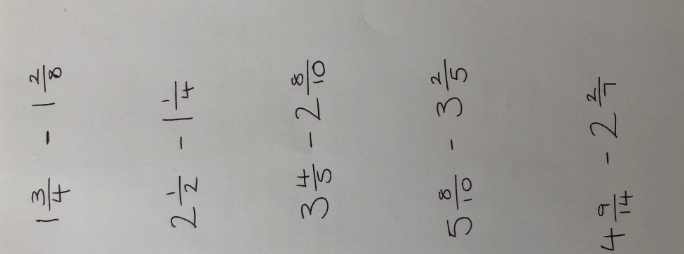 WALT- subtract mixed numbersThis is very similar to yesterday, but requires you to turn both mixed numbers into improper fractions. Watch the tutorial below: You can also used the PowerPoint on the blog to get a step by step guide. https://www.youtube.com/watch?v=zPOSnD02DQcQuestions:Answers at the bottom of the page.Extension: Answer found at bottom of page.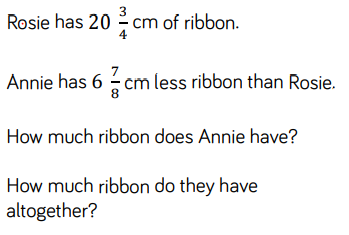 EnglishWALT- edit. The following is the next section of the story you read yesterday. However, there are mistakes! Write this out in your book with the corrections to grammar and punctuation made. The corrections are at the bottom of the page. Hint: there are 10 errors. Check for missing full stops, apostrophes, tenses and commas after fronted adverbials. Nurse Hanny had seen the secret self hidden within the unremarkable Uncle Scrope she knew he was someone who lived two lives.Here, in the grand mansion that was Epton Towers, Scrope lived quietly. He seemed content. Obedient to his elderly father’s commands Scrope acted the perfect aide, attending to the family papers and letters and ever at his side. Scrope’s voice, when he spoke, was as soft as feathers.Yet Hanny had caught sight of Scrope returning from trips to the city, with his pocketbook full of winnings and his eyes as bright as those of a hawk seizing its prey. She had seen Scrope come skulking home when the cards had turned and brought him bad chance. At such times his eyes brooded malevolently on young Mouse.Why? Simple. Scrope was the second son of old Epsilon. Mouse, too young to know about such differences, was the first son of the first son – and the one who stands between Scrope and his family’s fortune.Hanny shivered again, remembering that wide-open window. One push, one shove, and Mouse would be no more. Other dangers was waiting too. Hadn’t Scrope enquired very, very eagerly about when Mouse could be set on a saddle and taught to ride.Hanny fretted the worry would not go away. If Mouse, her young charge, was to grow from baby to boy, she had to do something, say something, and soon. Hanny tried to do the right thing. On Sunday, when the bell rang for Mouse to make his weekly visit to Grandfather Epsilon, Hanny tucked her yellow curls into her nursemaids cap, put on a fresh starched apron and dressed Mouse in his best clothes.Then, as the clock struck four – no earlier, no later  they went downstairs, entered the vast drawing room and waited silently, as instructed, near the terrible tiger-skin rug.Mouse stared back into the glass tiger-eyes, and snarled silently back at the sharp tiger-teeth. He did not like seeing the tiger he did not like seeing the old man either. Grandfather Epsilon, nodding within his huge claw-footed armchair, reminded Mouse of the ancient tortoise in his alphabet book. Mouse was glad Hanny did not bring him to this room very often.ReadingRead using oxford owl. www.oxfordowl.co.uk.If you have trouble, please complete readtheory.org instead. 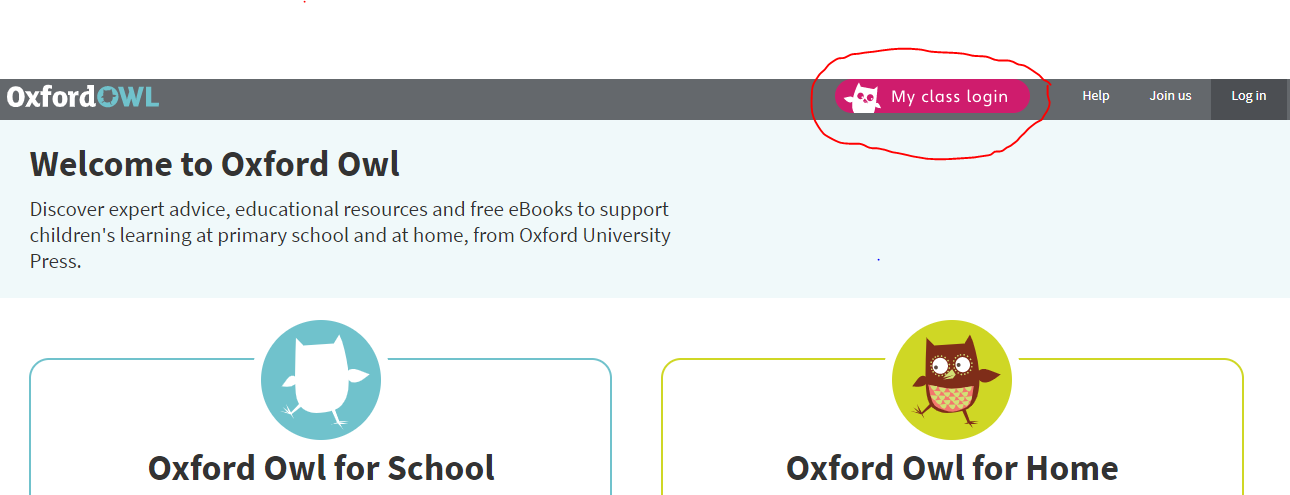 When you get to the page, click the My class login section. Username: popepaul2020 Password: Ilovereading2020Choose a text to read. Read your own book for 20 minutesSpellingSpellingframe.co.uk- spelling rule 57REWALT- understand what Matthew’s version of the Ascension of Jesus means to me. Listen to the Gospel or read it below. https://www.youtube.com/watch?v=Kn6ULzTTE0kMatthew 28:16-20 The eleven disciples went to Galilee, to the mountain to which Jesus had ordered them. When they saw him, they worshiped, but they doubted. Then Jesus approached and said to them, "All power in heaven and on earth has been given to me. Go, therefore, and make disciples of all nations, baptizing them in the name of the Father, and of the Son, and of the Holy Spirit, teaching them to observe all that I have commanded you. And behold, I am with you always, until the end of the age."The key points of this passage are:Despite all they had seen from Jesus, some still doubted Him. The disciples were given a huge task: make disciples of all nations. This must have been daunting and scary. That Jesus is with us always. Watch this short Bible study of the passage.https://www.youtube.com/watch?v=asXa0EMt6QgThink about how this Scripture affects your life. Answer the following questions:Have you ever doubted Jesus? Describe why. If not, why might others doubt Him?In what ways have you tried to make others disciples of Jesus? Think of things we did in school. Our Blessed Sacrament procession was an act of witness for other people to follow. Think about what you do to be a sacramental person. This is Jesus living through you. Consider Easter and Christmas. How do you show others their true meaning?How does knowing Jesus is with you always make you feel?